Ground Beef Gyros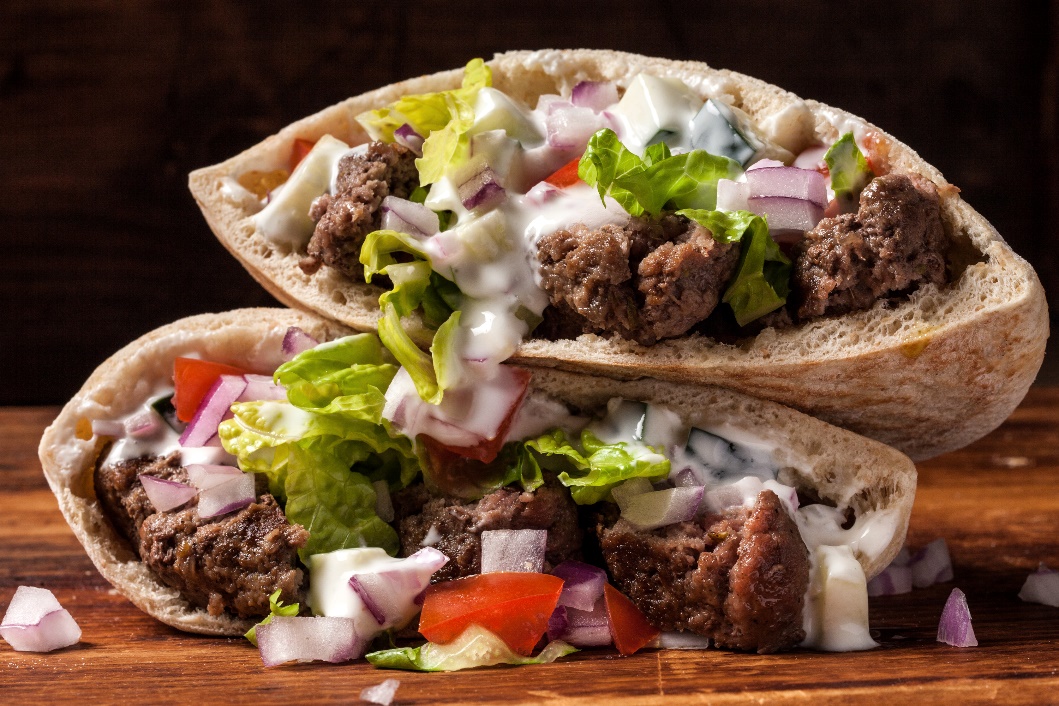 Prep Time: 15 minutesCook Time: 15 minutesTotal Time: 30 minutesYield: 20 servings